Vehicle Safety Certification LabelMeets ASE Task:  (A1 through A8-A-2) P-1  Locate and interpret vehicle and major component identification numbers Name _______________________________   Date ___________  Time on Task __________Make/Model/Year _________________   VIN ________________   Evaluation:   4    3    2    1        _____  1.  Describe the location of the Vehicle Safety Certification Label (usually located on the                  driver’s side pillar post).		__________________________________________________________________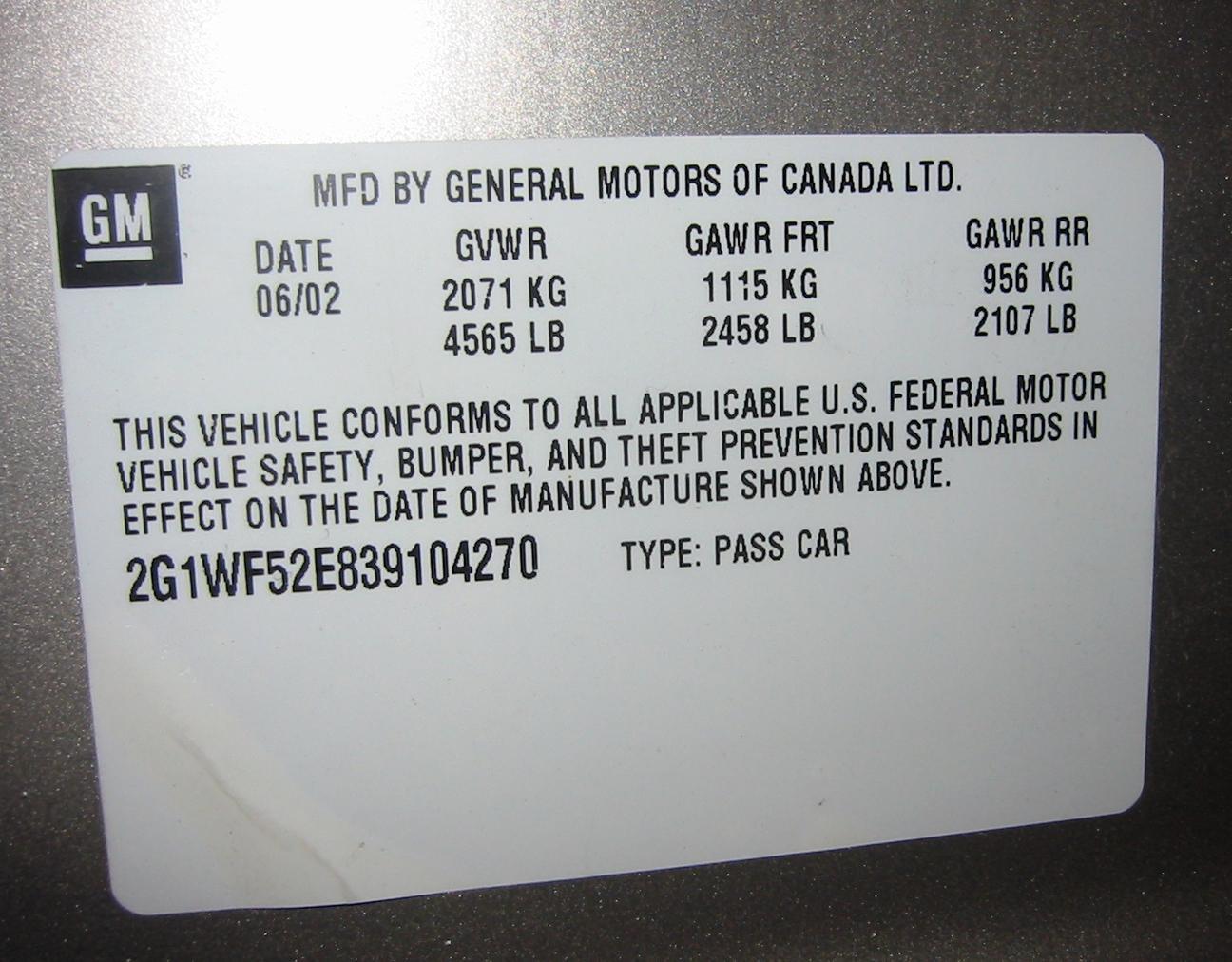 _____  2.  What is the month and year the vehicle was manufactured?		Month = _________________		Year = ________________  3.  What is the gross vehicle weight rating (GVWR)?		_______________________________________________________________________  4.  What is the gross axle weight rating (GAWR)?		_______________________________________________________________________  5.  Is the exact date of manufacture listed on the label?		____ Yes       Month = ____________   Day = ____________  Year = _________		____ No